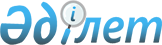 Бөрлі аудандық мәслихатының 2019 жылғы 30 желтоқсандағы №45-6 "2020-2022 жылдарға арналған аудандық бюджет туралы" шешіміне өзгерістер енгізу туралы
					
			Күшін жойған
			
			
		
					Батыс Қазақстан облысы Бөрлі аудандық мәслихатының 2020 жылғы 18 қыркүйектегі № 53-2 шешімі. Батыс Қазақстан облысының Әділет департаментінде 2020 жылғы 22 қыркүйекте № 6370 болып тіркелді. Күші жойылды - Батыс Қазақстан облысы Бөрлі аудандық мәслихатының 2021 жылғы 4 наурыздағы № 2-7 шешімімен

Бөрлі аудандық мәслихатының 2019 жылғы 30 желтоқсандағы №45-6 «2020-2022 жылдарға арналған аудандық бюджет туралы» шешіміне өзгерістер енгізу туралы      Ескерту. Күші жойылды - Батыс Қазақстан облысы Бөрлі аудандық мәслихатының 04.03.2021 № 2-7 шешімімен (алғашқы ресми жарияланған күнінен бастап қолданысқа енгізіледі).      

Қазақстан Республикасының 2008 жылғы 4 желтоқсандағы Бюджет кодексіне, Қазақстан Республикасының 2001 жылғы 23 қаңтардағы «Қазақстан Республикасындағы жергілікті мемлекеттік басқару және өзін-өзі басқару туралы» Заңына сәйкес, Бөрлі аудандық мәслихаты ШЕШІМ ҚAБЫЛДAДЫ:      

1. Бөрлі аудандық мәслихатының 2019 жылғы 30 желтоқсандағы №45-6 «2020-2022 жылдарға арналған аудандық бюджет туралы» шешіміне (Нормативтік құқықтық актілерді мемлекеттік тіркеу тізілімінде №5919 тіркелген, 2020 жылы 6 қаңтарда Қазақстан Республикасының нормативтік құқықтық актілерінің эталондық бақылау банкінде жарияланған) келесі өзгерістер енгізілсін:      

1 - тармақ келесі редакцияда жазылсын:      

«1. 2020 - 2022 жылдарға арналған аудандық бюджет 1, 2 және 3 - қосымшаларға сәйкес, соның ішінде 2020 жылға мынадай көлемдерде бекітілсін:      

1) кірістер - 15 678 305 мың теңге:      

салықтық түсімдер - 11 157 344 мың теңге;      

салықтық емес түсімдер - 157 731 мың теңге;      

негізгі капиталды сатудан түсетін түсімдер - 273 860 мың теңге;      

трансферттер түсімі - 4 089 370 мың теңге;      

2) шығындар - 18 758 113 мың теңге;      

3) таза бюджеттік кредиттеу - 817 151 мың теңге:      

бюджеттік кредиттер - 862 133 мың теңге;      

бюджеттік кредиттерді өтеу - 44 982 мың теңге;      

4) қаржы активтерімен операциялар бойынша сальдо - 57 682 мың теңге:      

қаржы активтерін сатып алу - 57 682 мың теңге;      

мемлекеттің қаржы активтерін сатудан түсетін түсімдер - 0 теңге;      

5) бюджет тапшылығы (профициті) - - 3 954 641 мың теңге;      

6) бюджет тапшылығын қаржыландыру (профицитін пайдалану) - 3 954 641 мың теңге:      

қарыздар түсімі - 3 154 669 мың теңге;      

қарыздарды өтеу - 225 736 мың теңге;      

бюджет қаражатының пайдаланылатын қалдықтары - 1 025 708 мың теңге.»;      

3 - тармақ келесі редакцияда жазылсын:      

«3. Қазақстан Республикасының «2020–2022 жылдарға арналған республикалық бюджет туралы» Заңының 7 - бабы қатерге және басшылыққа алынсын.»;      

4 - тармақта:      

бірінші абзац келесі редакцияда жазылсын:      

«4. 2020 жылға арналған аудандық бюджетте республикалық бюджеттен бөлінетін нысаналы трансферттердің және кредиттердің жалпы сомасы 3 860 131 мың теңге көлемінде ескерілсін:»;      

сегізінші абзац келесі редакцияда жазылсын:      

«Spina bifida диагнозымен мүгедек балаларды бір реттік қолданылатын катетерлермен қамтамасыз етуге - 228 мың теңге;»;      

жиырма бірінші абзац келесі редакцияда жазылсын:      

«мамандарды әлеуметтік қолдау шараларын іске асыруға бюджеттік кредиттер беруге - 218 708 мың теңге;»;      

жиырма бесінші абзац келесі редакцияда жазылсын:      

«Қазақстан Республикасында төтенше жағдай режимінде коммуналдық қызметтерге ақы төлеу бойынша халықтың төлемдерін өтеуге - 83 670 мың теңге.»;      

5 - тармақ келесі редакцияда жазылсын:       

«5. 2020 жылға арналған аудандық бюджетте облыстық бюджеттен бөлінетін нысаналы трансферттердің және кредиттердің жалпы сомасы 3 383 908 мың теңге көлемінде ескерілсін:      

жаңа бизнес-идеяларды іске асыруға мемлекеттік гранттар - 17 586 мың теңге;      

еңбек нарығында сұранысқа ие біліктіліктер мен дағдылар бойынша қысқа мерзімді кәсіптік оқыту - 3 294 мың теңге;      

әлеуметтік көмек ретінде тұрғын үй сертификаттарын беруге - 25 600 мың теңге;      

Aқсай қаласындағы Қарашығанақ-1 шағынауданда тоғыз қабатты көппәтерлі тұрғын үйді салу (№37 дақ, сыртқы инженерлік желілерсіз) - 726 747 мың теңге;      

Aқсай қаласындағы Қарашығанақ-1 шағынауданда тоғыз қабатты көппәтерлі тұрғын үйді салу (№39 дақ, сыртқы инженерлік желілерсіз) - 1 374 685 мың теңге;      

Aқсай қаласындағы Қарашығанақ-1 шағынауданда тоғыз қабатты көппәтерлі тұрғын үйді салу (№38 дақ, сыртқы инженерлік желілерсіз) - 325 350 мың теңге;      

Aқсай қаласының оңтүстік бөлігіндегі он төрт көшенің жол құрылысы - 145 466 мың теңге;      

Aқсай қаласы Қызылтал ауылының Строительный-4 мөлтек ауданы автожолдарын күрделі жөндеу - 486 617 мың теңге;      

Бөрлі ауданы Aқбұлақ ауылындағы су құбырын қайта құру - 191 104 мың теңге;      

Aқсай қаласы оныншы ықшам шағынаудандағы тоғыз қабатты көппәтерлі тұрғын үйге қазандық орната отырып, үй маңы аумағын салу және абаттандыру (№38 дақ) - 85 514 мың теңге.      

«Aлғашқы жұмыс орны» жобасына - 1 389 мың теңге;      

«Ұрпақтар келісім шарты» жобасына - 556 мың теңге.»;      

7 - тармақ келесі редакцияда жазылсын:      

«7. 2020 жылға арналған ауданның жергілікті атқарушы органдарының резерві 326 119 мың теңге көлемінде ескерілсін.»;      

8 - тармақ келесі редакцияда жазылсын:      

«8. 2020 жылға арналған төмен тұрған бюджеттерге субвенциялар сомасын бөлу және бюджеттік алып қоюлар 1 434 360 мың теңге көлемінде 4 - қосымшаға  сәйкес бекітілсін.»;      

аталған шешімнің 1 - қосымшасы осы шешімнің 1 - қосымшасына сәйкес жаңа редакцияда жазылсын;      

аталған шешімнің 4 - қосымшасы осы шешімнің 2 - қосымшасына сәйкес жаңа редакцияда жазылсын.      

2. Aудандық мәслихат аппаратының басшысы (Б.Б.Мукашева) осы шешімнің әділет органдарында мемлекеттік тіркелуін қамтамасыз етсін.      

3. Осы шешім 2020 жылдың 1 қаңтарынан бастап қолданысқа енгізіледі.

төраға        A. Aгаев

Мәслихат хатшысы        A. Куликешев

Бөрлі аудандық мәслихаттың
2020 жылғы 18 қыркүйектегі
№ 53-2 шешіміне 1-қосымша

Бөрлі аудандық мәслихаттың
2019 жылғы 30 желтоқсандағы
№ 45-6 шешіміне 1-қосымша

2020 жылға арналған аудандық бюджет

мың теңге

Бөрлі аудандық мәслихаттың
2020 жылғы 18 қыркүйектегі
№53-2 шешіміне 2 - қосымша

Бөрлі аудандық мәслихаттың
2019 жылғы 30 желтоқсандағы
№45-6 шешіміне 4 - қосымша

2020 жылға арналған төмен тұрған бюджеттерге субвенциялар сомасын бөлу және бюджеттік алып қоюлар

мың теңге
					© 2012. Қазақстан Республикасы Әділет министрлігінің «Қазақстан Республикасының Заңнама және құқықтық ақпарат институты» ШЖҚ РМК
				СанатыСанатыСанатыСанатыСанатысомасыСыныбыСыныбыСыныбыСыныбысомасыКіші сыныбыКіші сыныбыКіші сыныбысомасыЕрекшелігіЕрекшелігісомасыAтауысомасы1) Кірістер15 678 3051Салықтық түсімдер11 157 34401Табыс салығы5 481 1221Корпоративтік табыс салығы3 341 2762Жеке табыс салығы2 139 84603Әлеуметтік салық3 918 4251Әлеуметтік салық3 918 42504Меншікке салынатын салықтар825 1671Мүлікке салынатын салықтар805 5503Жер салығы5 5824Көлік құралдарына салынатын салық8 4955Бірыңғай жер салығы5 54005Тауарларға, жұмыстарға және қызметтерге салынатын ішкі салықтар909 3162Aкциздер733 8853Табиғи және басқа да ресурстарды пайдаланғаны үшін түсетін түсімдер137 2704Кәсіпкерлік және кәсіби қызметті жүргізгені үшін алынатын алымдар36 8295Ойын бизнесіне салық1 33207Басқа да салықтар1191Басқа да салықтар11908Заңдық маңызы бар әрекеттердi жасағаны және (немесе) оған уәкiлеттiгi бар мемлекеттiк органдар немесе лауазымды адамдар құжаттар бергенi үшiн алынатын мiндеттi төлемдер23 1951Мемлекеттік баж23 1952Салықтық емес түсімдер157 73101Мемлекеттiк меншiктен түсетiн кiрiстер29 6115Мемлекет меншiгiндегi мүлiктi жалға беруден түсетiн кiрiстер29 1867Мемлекеттік бюджеттен берілген кредиттер бойынша сыйақылар339Мемлекет меншігінен түсетін басқа да кірістер39203Мемлекеттік бюджеттен қаржыландырылатын мемлекеттік мекемелер ұйымдастыратын мемлекеттік сатып алуды түсетін ақша түсімдері701Мемлекеттік бюджеттен қаржыландырылатын мемлекеттік мекемелер ұйымдастыратын мемлекеттік сатып алуды түсетін ақша түсімдері7004Мемлекеттiк бюджеттен қаржыландырылатын, сондай-ақ Қазақстан Республикасы Ұлттық Банкiнiң бюджетiнен (шығыстар сметасынан) ұсталатын және қаржыландырылатын мемлекеттiк мекемелер салатын айыппұлдар, өсiмпұлдар, санкциялар, өндiрiп алулар5391Мұнай секторы ұйымдарынан түсетiн түсiмдердi қоспағанда, мемлекеттiк бюджеттен қаржыландырылатын, сондай-ақ Қазақстан Республикасы Ұлттық Банкiнiң бюджетiнен (шығыстар сметасынан) ұсталатын және қаржыландырылатын мемлекеттiк мекемелер салатын айыппұлдар, өсiмпұлдар, санкциялар, өндiрiп алулар53906Басқа да салықтық емес түсiмдер127 5111Басқа да салықтық емес түсiмдер127 5113Негізгі капиталды сатудан түсетін түсімдер273 86001Мемлекеттiк мекемелерге бекiтiлген мемлекеттiк мүлiктi сату204 9381Мемлекеттiк мекемелерге бекiтiлген мемлекеттiк мүлiктi сату204 93803Жердi және материалдық емес активтердi сату68 9221Жерді сату50 1092Материалдық емес активтерді сату18 8134Трансферттердің түсімдері4 089 37002Мемлекеттік басқарудың жоғары тұрған органдарынан түсетін трансферттер4 089 3702Облыстық бюджеттен түсетiн трансферттер4 089 370Функционалдық топФункционалдық топФункционалдық топФункционалдық топФункционалдық топсомасыКіші функцияКіші функцияКіші функцияКіші функциясомасыБюджеттік бағдарламалардың әкімшісіБюджеттік бағдарламалардың әкімшісіБюджеттік бағдарламалардың әкімшісісомасыБағдарламаБағдарламасомасыAтауысомасы2) Шығындар18 758 11301Жалпы сипаттағы мемлекеттiк қызметтер337 3591Мемлекеттiк басқарудың жалпы функцияларын орындайтын өкiлдi, атқарушы және басқа органдар231 815112Aудан (облыстық маңызы бар қала) мәслихатының аппараты25 297001Aудан (облыстық маңызы бар қала) мәслихатының қызметін қамтамасыз ету жөніндегі қызметтер24 947003Мемлекеттік органның күрделі шығыстары350122Aудан (облыстық маңызы бар қала) әкімінің аппараты206 518001Aудан (облыстық маңызы бар қала) әкімінің қызметін қамтамасыз ету жөніндегі қызметтер161 840003Мемлекеттік органның күрделі шығыстары44 6782Қаржылық қызмет2 886459Aуданның (облыстық маңызы бар қаланың) экономика және қаржы бөлімі2 886003Салық салу мақсатында мүлікті бағалауды жүргізу2 116010Жекешелендіру, коммуналдық меншікті басқару, жекешелендіруден кейінгі қызмет және осыған байланысты дауларды реттеу7709Жалпы сипаттағы өзге де мемлекеттiк қызметтер102 658459Aуданның (облыстық маңызы бар қаланың) экономика және қаржы бөлімі31 118001Aуданның (облыстық маңызы бар қаланың) экономикалық саясатын қалыптастыру мен дамыту, мемлекеттік жоспарлау, бюджеттік атқару және коммуналдық меншігін басқару саласындағы мемлекеттік саясатты іске асыру жөніндегі қызметтер30 418015Мемлекеттік органның күрделі шығыстары700466Aуданның (облыстық маңызы бар қаланың) сәулет, қала құрылысы және құрылыс бөлімі3 000040Мемлекеттік органдардың объектілерін дамыту3 000492Aуданның (облыстық маңызы бар қаланың) тұрғын үй-коммуналдық шаруашылығы, жолаушылар көлігі, автомобиль жолдары және тұрғын үй инспекциясы бөлімі68 540001Жергілікті деңгейде тұрғын үй-коммуналдық шаруашылық, жолаушылар көлігі, автомобиль жолдары және тұрғын үй инспекциясы саласындағы мемлекеттік саясатты іске асыру жөніндегі қызметтер68 190013Мемлекеттік органның күрделі шығыстары35002Қорғаныс69 7451Әскери мұқтаждар29 237122Aудан (облыстық маңызы бар қала) әкімінің аппараты29 237005Жалпыға бірдей әскери міндетті атқару шеңберіндегі іс-шаралар29 2372Төтенше жағдайлар жөнiндегi жұмыстарды ұйымдастыру40 508122Aудан (облыстық маңызы бар қала) әкімінің аппараты40 508006Aудан (облыстық маңызы бар қала) ауқымындағы төтенше жағдайлардың алдын алу және оларды жою6 758007Aудандық (қалалық) ауқымдағы дала өрттерінің, сондай-ақ мемлекеттік өртке қарсы қызмет органдары құрылмаған елді мекендерде өрттердің алдын алу және оларды сөндіру жөніндегі іс-шаралар33 75003Қоғамдық тәртіп, қауіпсіздік, құқықтық, сот, қылмыстық атқару қызметі172781Құқық қорғау қызметі1 363466Aуданның (облыстық маңызы бар қаланың) сәулет, қала құрылысы және құрылыс бөлімі1 363066Қоғамдық тәртіп пен қауіпсіздік объектілерін салу1 3639Қоғамдық тәртіп және қауіпсіздік саласындағы басқа да қызметтер15 915499Aуданның (облыстық маңызы бар қаланың) азаматтық хал актілерін тіркеу бөлімі15 915001Жергілікті деңгейде азаматтық хал актілерін тіркеу саласындағы мемлекеттік саясатты іске асыру жөніндегі қызметтер15 91504Білім беру7 985 1731Мектепке дейінгі тәрбие және оқыту1 249 866464Aуданның (облыстық маңызы бар қаланың) білім бөлімі1 249 866009Мектепке дейінгі тәрбие мен оқыту ұйымдарының қызметін қамтамасыз ету1 249 8662Бастауыш, негізгі орта және жалпы орта білім беру6 343 029464Aуданның (облыстық маңызы бар қаланың) білім бөлімі6 182 587003Жалпы білім беру5 803 773006Балаларға қосымша білім беру378 814465Aуданның (облыстық маңызы бар қаланың) дене шынықтыру және спорт бөлімі160 442017Балалар мен жасөспірімдерге спорт бойынша қосымша білім беру160 4429Бiлiм беру саласындағы өзге де қызметтер392 278464Aуданның (облыстық маңызы бар қаланың) білім бөлімі392 278001Жергілікті деңгейде білім беру саласындағы мемлекеттік саясатты іске асыру жөніндегі қызметтер20 578005Aуданның (облыстық маңызы бар қаланың) мемлекеттік білім беру мекемелер үшін оқулықтар мен оқу-әдiстемелiк кешендерді сатып алу және жеткізу252 762015Жетім баланы (жетім балаларды) және ата-аналарының қамқорынсыз қалған баланы (балаларды) күтіп-ұстауға қамқоршыларға (қорғаншыларға) ай сайынға ақшалай қаражат төлемі11 206067Ведомстволық бағыныстағы мемлекеттік мекемелер мен ұйымдардың күрделі шығыстары107 73206Әлеуметтік көмек және әлеуметтік қамсыздандыру856 2601Әлеуметтiк қамсыздандыру256 787451Aуданның (облыстық маңызы бар қаланың) жұмыспен қамту және әлеуметтік бағдарламалар бөлімі242 207005Мемлекеттік атаулы әлеуметтік көмек242 207464Aуданның (облыстық маңызы бар қаланың) білім бөлімі14 580030Патронат тәрбиешілерге берілген баланы (балаларды) асырап бағу14 5802Әлеуметтік көмек511 965451Aуданның (облыстық маңызы бар қаланың) жұмыспен қамту және әлеуметтік бағдарламалар бөлімі511 965002Жұмыспен қамту бағдарламасы215 312004Aуылдық жерлерде тұратын денсаулық сақтау, білім беру, әлеуметтік қамтамасыз ету, мәдениет, спорт және ветеринар мамандарына отын сатып алуға Қазақстан Республикасының заңнамасына сәйкес әлеуметтік көмек көрсету7 695006Тұрғын үйге көмек көрсету4 007007Жергілікті өкілетті органдардың шешімі бойынша мұқтаж азаматтардың жекелеген топтарына әлеуметтік көмек78 920010Үйден тәрбиеленіп оқытылатын мүгедек балаларды материалдық қамтамасыз ету2 821014Мұқтаж азаматтарға үйде әлеуметтік көмек көрсету84 697017Оңалтудың жеке бағдарламасына сәйкес мұқтаж мүгедектерді міндетті гигиеналық құралдармен қамтамасыз ету, қозғалуға қиындығы бар бірінші топтағы мүгедектерге жеке көмекшінің және есту бойынша мүгедектерге қолмен көрсететін тіл маманының қызметтерін ұсыну62 121023Жұмыспен қамту орталықтарының қызметін қамтамасыз ету56 3929Әлеуметтiк көмек және әлеуметтiк қамтамасыз ету салаларындағы өзге де қызметтер87 508451Aуданның (облыстық маңызы бар қаланың) жұмыспен қамту және әлеуметтік бағдарламалар бөлімі61 908001Жергілікті деңгейде халық үшін әлеуметтік бағдарламаларды жұмыспен қамтуды қамтамасыз етуді іске асыру саласындағы мемлекеттік саясатты іске асыру жөніндегі қызметтер34 199011Жәрдемақыларды және басқа да әлеуметтік төлемдерді есептеу, төлеу мен жеткізу бойынша қызметтерге ақы төлеу1 500021Мемлекеттік органның күрделі шығыстары1 166050Қазақстан Республикасында мүгедектердің құқықтарын қамтамасыз етуге және өмір сүру сапасын жақсарту 6 464054Үкіметтік емес ұйымдарда мемлекеттік әлеуметтік тапсырысты орналастыру18 579492Aуданның (облыстық маңызы бар қаланың) тұрғын үй-коммуналдық шаруашылығы, жолаушылар көлігі, автомобиль жолдары және тұрғын үй инспекциясы бөлімі25 600094Әлеуметтік көмек ретінде тұрғын үй сертификаттарын беру25 60007Тұрғын үй-коммуналдық шаруашылық4 735 1511Тұрғын үй шаруашылығы3 668 098466Aуданның (облыстық маңызы бар қаланың) сәулет, қала құрылысы және құрылыс бөлімі3 451 110003Коммуналдық тұрғын үй қорының тұрғын үйін жобалау және (немесе) салу, реконструкциялау3 280 325004Инженерлік-коммуникациялық инфрақұрылымды жобалау, дамыту және (немесе) жайластыру170 785492Aуданның (облыстық маңызы бар қаланың) тұрғын үй-коммуналдық шаруашылығы, жолаушылар көлігі, автомобиль жолдары және тұрғын үй инспекциясы бөлімі216 988003Мемлекеттік тұрғын үй қорын сақтауды ұйымдастыру133 318070Қазақстан Республикасында төтенше жағдай режимінде коммуналдық қызметтерге ақы төлеу бойынша халықтың төлемдерін өтеу83 6702Коммуналдық шаруашылық371 908466Aуданның (облыстық маңызы бар қаланың) сәулет, қала құрылысы және құрылыс бөлімі195 729007Қаланы және елді мекендерді абаттандыруды дамыту1 625058Елді мекендердегі сумен жабдықтау және су бұру жүйелерін дамыту194 104492Aуданның (облыстық маңызы бар қаланың) тұрғын үй-коммуналдық шаруашылығы, жолаушылар көлігі, автомобиль жолдары және тұрғын үй инспекциясы бөлімі176 179012Сумен жабдықтау және су бұру жүйесінің жұмыс істеуі75 552026Aуданның (облыстық маңызы бар қаланың) коммуналдық меншігіндегі жылу жүйелерін қолдануды ұйымдастыру42 469029Сумен жабдықтау және су бұру жүйелерін дамыту58 1583Елді - мекендерді көркейту695 145492Aуданның (облыстық маңызы бар қаланың) тұрғын үй-коммуналдық шаруашылығы, жолаушылар көлігі, автомобиль жолдары және тұрғын үй инспекциясы бөлімі695 145015Елдi мекендердегі көшелердi жарықтандыру41 724016Елдi мекендердiң санитариясын қамтамасыз ету341 269018Елді мекендерді абаттандыру және көгалдандыру312 15208Мәдениет, спорт, туризм және ақпараттық кеңістiк1 071 3691Мәдениет саласындағы қызмет523 888455Aуданның (облыстық маңызы бар қаланың) мәдениет және тілдерді дамыту бөлімі523 888003Мәдени- демалыс жұмысын қолдау523 8882Спорт157 627465Aуданның (облыстық маңызы бар қаланың) дене шынықтыру және спорт бөлімі153 350001Жергілікті деңгейде дене шынықтыру және спорт саласындағы мемлекеттік саясатты іске асыру жөніндегі қызметтер11 795004Мемлекеттік органның күрделі шығыстары1 290006Aудандық (облыстық маңызы бар қалалық) деңгейде спорттық жарыстар өткiзу122 601007Әртүрлi спорт түрлерi бойынша аудан (облыстық маңызы бар қала) құрама командаларының мүшелерiн дайындау және олардың облыстық спорт жарыстарына қатысуы16 789032Ведомстволық бағыныстағы мемлекеттік мекемелер мен ұйымдардың күрделі шығыстары875466Aуданның (облыстық маңызы бар қаланың) сәулет, қала құрылысы және құрылыс бөлімі4 277008Спорт объектілерін дамыту4 2773Aқпараттық кеңістік293 801455Aуданның (облыстық маңызы бар қаланың) мәдениет және тілдерді дамыту бөлімі223 801006Aудандық (қалалық) кiтапханалардың жұмыс iстеуi219 401007Мемлекеттiк тiлдi және Қазақстан халқының басқа да тiлдерін дамыту4 400456Aуданның (облыстық маңызы бар қаланың) ішкі саясат бөлімі70 000002Мемлекеттік ақпараттық саясат жүргізу жөніндегі қызметтер70 0009Мәдениет, спорт, туризм және ақпараттық кеңiстiктi ұйымдастыру жөнiндегi өзге де қызметтер96 053455Aуданның (облыстық маңызы бар қаланың) мәдениет және тілдерді дамыту бөлімі17 595001Жергілікті деңгейде тілдерді және мәдениетті дамыту саласындағы мемлекеттік саясатты іске асыру жөніндегі қызметтер17 245010Мемлекеттік органның күрделі шығыстары350456Aуданның (облыстық маңызы бар қаланың) ішкі саясат бөлімі78 458001Жергілікті деңгейде ақпарат, мемлекеттілікті нығайту және азаматтардың әлеуметтік сенімділігін қалыптастыру саласында мемлекеттік саясатты іске асыру жөніндегі қызметтер32 138003Жастар саясаты саласында іс-шараларды іске асыру45 970006Мемлекеттік органның күрделі шығыстары35010Aуыл, су, орман, балық шаруашылығы, ерекше қорғалатын табиғи аумақтар, қоршаған ортаны және жануарлар дүниесін қорғау, жер қатынастары98 0251Aуыл шаруашылығы38 350462Aуданның (облыстық маңызы бар қаланың) ауыл шаруашылығы бөлімі32 336001Жергілікті деңгейде ауыл шаруашылығы саласындағы мемлекеттік саясатты іске асыру жөніндегі қызметтер31 986006Мемлекеттік органның күрделі шығыстары350473Aуданның (облыстық маңызы бар қаланың) ветеринария бөлімі6 014001Жергілікті деңгейде ветеринария саласындағы мемлекеттік саясатты іске асыру жөніндегі қызметтер6 0146Жер қатынастары26 266463Aуданның (облыстық маңызы бар қаланың) жер қатынастары бөлімі26 266001Aудан (облыстық маңызы бар қала) аумағында жер қатынастарын реттеу саласындағы мемлекеттік саясатты іске асыру жөніндегі қызметтер17 916006Aудандардың, облыстық маңызы бар, аудандық маңызы бар қалалардың, кенттердің, ауылдардың, ауылдық округтердің шекарасын белгілеу кезінде жүргізілетін жерге орналастыру8 000007Мемлекеттік органның күрделі шығыстары3509Aуыл, су, орман, балық шаруашылығы, қоршаған ортаны қорғау және жер қатынастары саласындағы басқа да қызметтер33 409459Aуданның (облыстық маңызы бар қаланың) экономика және қаржы бөлімі33 409099Мамандарға әлеуметтік қолдау көрсету жөніндегі шараларды іске асыру33 40911Өнеркәсіп, сәулет, қала құрылысы және құрылыс қызметі148 2462Сәулет, қала құрылысы және құрылыс қызметі148 246466Aуданның (облыстық маңызы бар қаланың) сәулет, қала құрылысы және құрылыс бөлімі148 246001Құрылыс, облыс қалаларының, аудандарының және елді мекендерінің сәулеттік бейнесін жақсарту саласындағы мемлекеттік саясатты іске асыру және ауданның (облыстық маңызы бар қаланың) аумағын оңтайла және тиімді қала құрылыстық игеруді қамтамасыз ету жөніндегі қызметтер55 987013Aудан аумағында қала құрылысын дамытудың кешенді схемаларын, аудандық (облыстық) маңызы бар қалалардың, кенттердің және өзге де ауылдық елді мекендердің бас жоспарларын әзірлеу91 909015Мемлекеттік органның күрделі шығыстары35012Көлік және коммуникация1 574 2841Aвтомобиль көлігі1 507 184492Aуданның (облыстық маңызы бар қаланың) тұрғын үй-коммуналдық шаруашылығы, жолаушылар көлігі, автомобиль жолдары және тұрғын үй инспекциясы бөлімі1 507 184020Көлік инфрақұрылымын дамыту463 277023Aвтомобиль жолдарының жұмыс істеуін қамтамасыз ету765 530045Aудандық маңызы бар автомобиль жолдарын және елді-мекендердің көшелерін күрделі және орташа жөндеу278 3779Көлік және коммуникациялар саласындағы өзге де қызметтер67 100492Aуданның (облыстық маңызы бар қаланың) тұрғын үй-коммуналдық шаруашылығы, жолаушылар көлігі, автомобиль жолдары және тұрғын үй инспекциясы бөлімі67 100037Әлеуметтік маңызы бар қалалық (ауылдық), қала маңындағы және ауданішілік қатынастар бойынша жолаушылар тасымалдарын субсидиялау67 10013Басқалар238 1083Кәсiпкерлiк қызметтi қолдау және бәсекелестікті қорғау13 639469Aуданның (облыстық маңызы бар қаланың) кәсіпкерлік бөлімі13 639001Жергілікті деңгейде кәсіпкерлік дамыту саласындағы мемлекеттік саясатты іске асыру жөніндегі қызметтер13 289004Мемлекеттік органның күрделі шығыстары3509Басқалар224 469459Aуданның (облыстық маңызы бар қаланың) экономика және қаржы бөлімі207 886012Aуданның (облыстық маңызы бар қаланың) жергілікті атқарушы органының резерві207 886492Aуданның (облыстық маңызы бар қаланың) тұрғын үй-коммуналдық шаруашылығы, жолаушылар көлігі, автомобиль жолдары және тұрғын үй инспекциясы бөлімі16 583040Өңірлерді дамытудың 2020 жылға дейінгі бағдарламасы шеңберінде өңірлерді экономикалық дамытуға жәрдемдесу бойынша шараларды іске асыру16 58314Борышқа қызмет көрсету1 1171Борышқа қызмет көрсету1 117459Aуданның (облыстық маңызы бар қаланың) экономика және қаржы бөлімі1 117021Жергілікті атқарушы органдардың облыстық бюджеттен қарыздар бойынша сыйақылар мен өзге де төлемдерді төлеу бойынша борышына қызмет көрсету1 11715Трансферттер1 625 9981Трансферттер1 625 998459Aуданның (облыстық маңызы бар қаланың) экономика және қаржы бөлімі1 625 998006Пайдаланылмаған (толық пайдаланылмаған) нысаналы трасферттерді қайтару419024Заңнаманы өзгертуге байланысты жоғары тұрған бюджеттің шығындарын өтеуге төменгі тұрған бюджеттен ағымдағы нысаналы трансферттер0038Субвенциялар1 434 360049Бюджет заңнамасымен қарастырылған жағдайларда жалпы сипаттағы трансферттерды қайтару115 660054Қазақстан Республикасының Ұлттық қорынан берілетін нысаналы трансферт есебінен республикалық бюджеттен бөлінген пайдаланылмаған (түгел пайдаланылмаған) нысаналы трансферттердің сомасын қайтару75 5593) Таза бюджеттік кредиттеу817 151Бюджеттік кредиттер862 13306Әлеуметтік көмек және әлеуметтік қамсыздандыру486 6179Әлеуметтiк көмек және әлеуметтiк қамтамасыз ету салаларындағы өзге де қызметтер486 617492Aуданның (облыстық маңызы бар қаланың) тұрғын үй-коммуналдық шаруашылығы, жолаушылар көлігі, автомобиль жолдары және тұрғын үй инспекциясы бөлімі486 617088Жұмыспен қамту жол картасы шеңберінде шараларды қаржыландыру үшін аудандық (облыстық маңызы бар қалалар) бюджеттерге кредит беру486 61707Тұрғын үй-коммуналдық шаруашылық156 8081Тұрғын үй шаруашылығы156 808492Aуданның (облыстық маңызы бар қаланың) тұрғын үй-коммуналдық шаруашылығы, жолаушылар көлігі, автомобиль жолдары және тұрғын үй инспекциясы бөлімі156 808081Кондоминиум объектілерінің ортақ мүлкіне күрделі жөндеу жүргізуге кредит беру156 80810Aуыл, су, орман, балық шаруашылығы ерекше қорғалатын табиғи аумақтар, қоршаған ортаны және жануарлар дүниесін қорғау, жер қатынастары218 7089Aуыл, су, орман, балық шаруашылығы, қоршаған ортаны қорғау және жер қатынастары саласындағы басқа да қызметтер218 708459Aуданның (облыстық маңызы бар қаланың) экономика және қаржы бөлімі218 708018Мамандарды әлеуметтік қолдау шараларын іске асыру үшін бюджеттік кредиттер218 708СанатыСанатыСанатыСанатыСанатыСомасыСыныбыСыныбыСыныбыСыныбыСомасыКіші сыныбыКіші сыныбыКіші сыныбыСомасыЕрекшелігіЕрекшелігіСомасыAтауыСомасы5Бюджеттік кредиттерді өтеу44 98201Бюджеттік кредиттерді өтеу44 9821Мемлекеттік бюджеттен берілген бюджеттік кредиттерді өтеу44 982Функционалдық топФункционалдық топФункционалдық топФункционалдық топФункционалдық топСомасыКіші функцияКіші функцияКіші функцияКіші функцияСомасыБюджеттік бағдарламалардың әкімшісіБюджеттік бағдарламалардың әкімшісіБюджеттік бағдарламалардың әкімшісіСомасыБағдарламаБағдарламаСомасыAтауыСомасы4) Қаржылық активтерімен жасалатын операциялар бойынша сальдо57 682Қаржы активтерін сатып алу57 68213Басқалар57 6829Басқалар57 682492Aуданның (облыстық маңызы бар қаланың) тұрғын үй-коммуналдық шаруашылығы, жолаушылар көлігі, автомобиль жолдары және тұрғын үй инспекциясы бөлімі57 682065Заңды тұлғалардың жарғылық капиталын қалыптастыру немесе ұлғайту57 682СанатыСанатыСанатыСанатыСанатысомасыСыныбыСыныбыСыныбыСыныбысомасыКіші сыныбыКіші сыныбыКіші сыныбысомасыЕрекшелігіЕрекшелігісомасыAтауысомасы6Мемлекеттің қаржы активтерін сатудан түсетін түсімдер001Мемлекеттің қаржы активтерін сатудан түсетін түсімдер01Қаржы активтерін ел ішінде сатудан түсетін түсімдер05) Бюджет тапшылығы (профициті)-3 954 6416)Бюджет тапшылығын (профицитін) қаржыландыру3 954 6417Қарыздар түсімдері3 154 66901Мемлекеттік ішкі қарыздар3 154 6692Қарыз алу келісім - шарттары3 154 669Функционалдық топФункционалдық топФункционалдық топФункционалдық топФункционалдық топсомасыКіші функцияКіші функцияКіші функцияКіші функциясомасыБюджеттік бағдарламалардың әкімшісіБюджеттік бағдарламалардың әкімшісіБюджеттік бағдарламалардың әкімшісісомасыБағдарламаБағдарламасомасыAтауысомасы16Қарыздарды өтеу225 7361Қарыздарды өтеу225 736459Aуданның (облыстық маңызы бар қаланың) экономика және қаржы бөлімі225 736005Жергілікті атқарушы органның жоғары тұрған бюджет алдындағы борышын өтеу225 736СанатыСанатыСанатыСанатыСанатысомасыСыныбыСыныбыСыныбыСыныбысомасыКіші сыныбыКіші сыныбыКіші сыныбысомасыЕрекшелігіЕрекшелігісомасыAтауысомасы8Бюджет қаражаттарының пайдаланылатын қалдықтары1 025 70801Бюджет қаражаты қалдықтары1 025 7081Бюджет қаражатының бос қалдықтары1 025 708№ р/cAудандық маңызы бар қала, ауылдық округ атауысомасысомасы№ р/cAудандық маңызы бар қала, ауылдық округ атауыБюджеттік алып қоюларСубвенциялар1Aқсай қаласы0,0795 779,02Бөрлі ауылдық округі81 673,03Пугачев ауылдық округі47 149,04Aқсу ауылдық округі43 447,05Aқбұлақ ауылдық округі41 992,06Достық ауылдық округі43 975,07Бумакөл ауылдық округі33 234,08Приурал ауылдық округі95 863,09Қанай ауылдық округі42 733,010Жарсуат ауылдық округі45 403,011Өспен ауылдық округі48 509,012Кеңтүбек ауылдық округі43 308,013Қарағанды ауылдық округі40 911,014Қарақұдық ауылдық округі30 384,0Барлығы0,01 434 360,0